О Стратегии социально-экономического развития Республики Саха (Якутия) до 2032 года с целевым видением до 2050 годаСтатья 1Утвердить Стратегию социально-экономического развития Республики Саха (Якутия) до 2032 года с целевым видением до 2050 года согласно приложению к настоящему Закону.Статья 2Настоящий Закон вступает в силу после дня его официального опубликования.Глава Республики Саха (Якутия) 						А.НИКОЛАЕВг.Якутск, 19 декабря 2018 года           2077- З № 45-VI                                               З А К О НРЕСПУБЛИКИ САХА (ЯКУТИЯ)  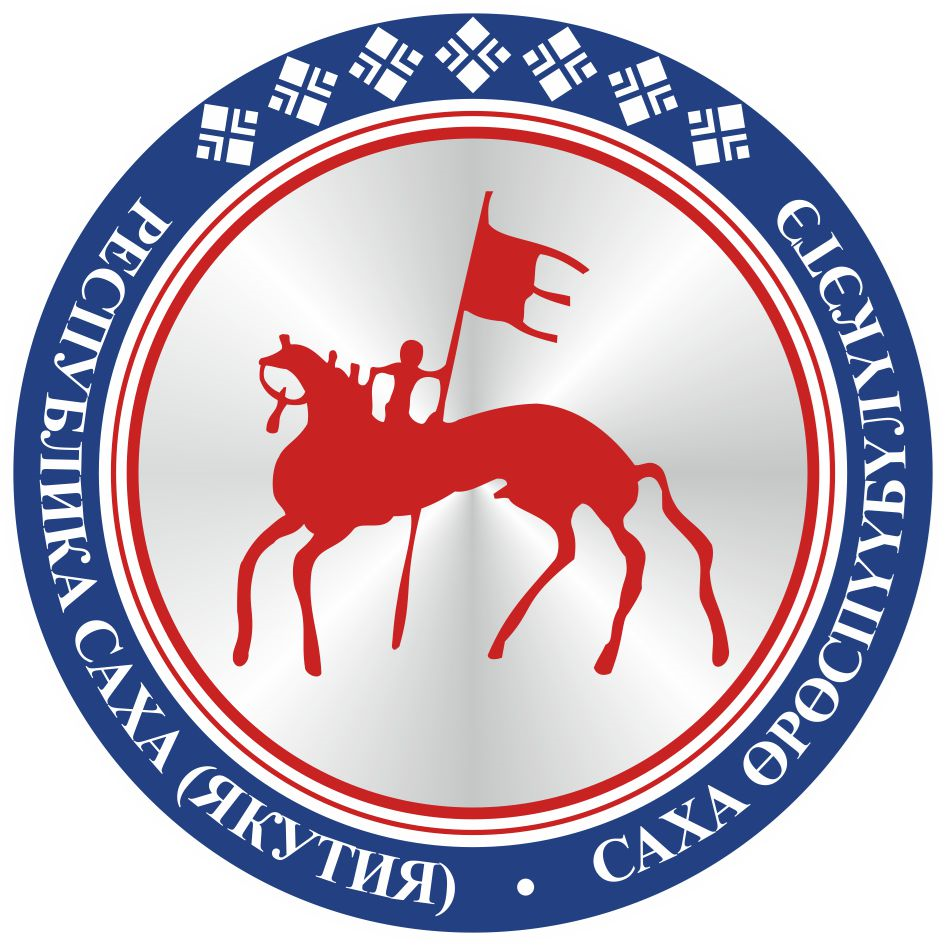                                       САХА ЈРЈСПҐҐБҐЛҐКЭТИНС О К У О Н А                                       